3RD MEETING OF THE SUBCOMMITTEE ON POLICY AND PROGRAMME OF WORK OF THE COMMITTEE OF PERMANENT REPRESENTATIVES (CPR) TO DISCUSS THE ROADMAP TO THE PREPARATION OF THE STRATEGIC PLAN 2020-2025 AND THE OUTCOME OF THE NINTH SESSION OF THE WORLD URBAN FORUM (WUF 9) Monday, 12 March 2018 at 2:00 p.m. Conference Room 04Provisional AgendaAdoption of the Provisional Agenda.Presentation and Discussion on the Roadmap to the preparation of the Strategic Plan 2020-2025 and the outcome of the Ninth session of the World Urban Forum (WUF 9).Outcome of the Ninth session of the World Urban Forum (WUF 9)  3.  Any Other Matters. 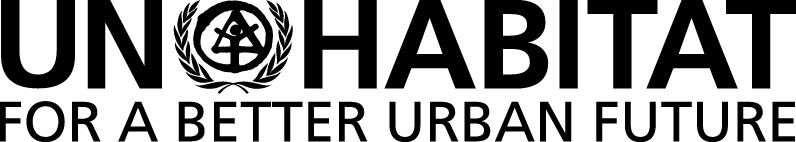 United Nations Human Settlements ProgrammeTel: +254-20 7623216UN-HabitatGCSecretariat@unhabitat.org